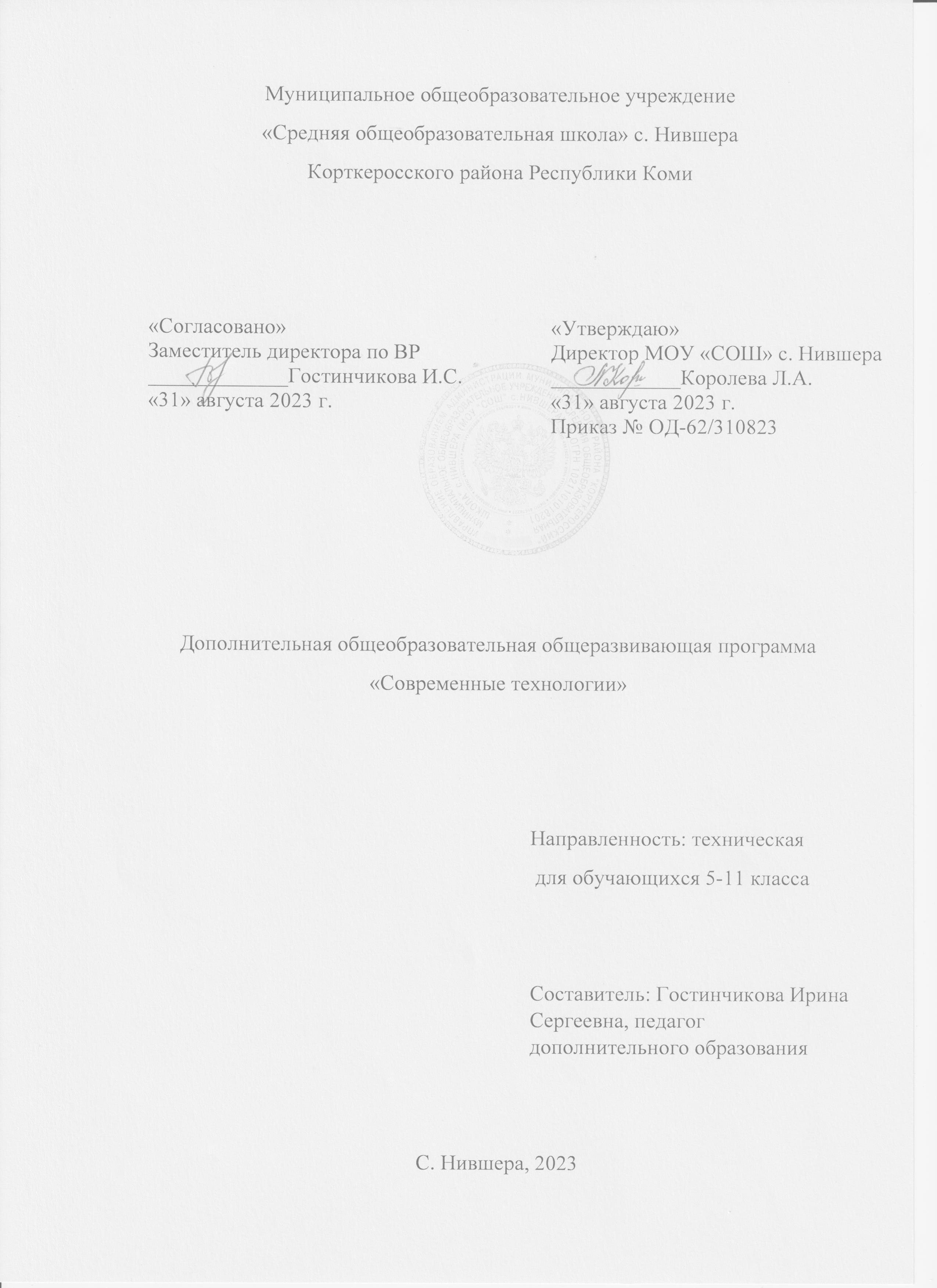 1. Комплекс основных характеристик дополнительной общеразвивающей программы: 1.1. Пояснительная записка.Дополнительная общеразвивающая программа «Современные технологии» имеет техническую направленностьАктуальность программы заключается в нестандартном подходе к организации программы дополнительного образования технического направления. Маршрутная система обучения позволяет реализовать личностно-ориентированный подход в образовании, который максимально учитывает индивидуальные способности детей, определяет траекторию саморазвития. Внедрение маршрутной системы образования позволяет создать такие психолого-педагогические условия, которые обеспечивают активное стимулирование обучающихся самоценной образовательной деятельности на основе самообразования, саморазвития, самовыражения.Особенность образовательной программы заключается в том, что учащиеся 11- 18 лет получают выбор модулей ДОП, расширяющий их образовательноепространство предметных областей «Информатика», «ОБЖ», «Технология». Это позволяет учитывать индивидуальность каждого ребенка, развивать креативность, навыки практической деятельности, готовить учащихся к профильному обучению.Цель программы: формирование у учащихся навыков работы с цифровыми технологиями.Задачи программы:Обучающие:-   закрепление и расширение знаний в технической и технологической области.-   Обучение работе с 3D-принтером.-   Сформировать представление об основных инструментах программного обеспечения для 3D-моделирования.-   Формирование умения следовать устным инструкциям и работать по методическому пособию.-  Применение знаний, полученных на уроках информатики, технологии, геометрии, черчения и т.д.- приобретение и углубление знаний основ проектирования и управления проектами;- ознакомление с методами и приёмами сбора и анализа информации;- обучение проведению исследований, презентаций и межпредметной позиционной коммуникации;- обучение работе на специализированном оборудовании и в программных средах;- знакомство с хард-компетенциями (геоинформационными), позволяющими применять теоретические знания на практике в соответствии с современным уровнем развития технологий.формировать представление о виртуальной, дополненной и смешанной реальности, базовых понятиях, актуальности и перспективах данных технологий;- формировать представления о разнообразии, конструктивных особенностях и принципах работы VR/AR-устройств,- формировать умение работать с профильным программным обеспечением (инструментарием дополненной реальности, графическими 3D редакторами)- погружение участников в проектную деятельность с целью формирования навыков проектирования;Развивающие:-   Развитие технических знаний.-   Развитие технологических знаний.-   Развитие творческих способностей и навыков.Воспитательные:-   Воспитание интереса к конструкторской деятельности.-   Гармонизация общения и взаимоотношений обучающегося и педагога.-   Расширение коммуникативных способностей.- Воспитание социальных эмоций, стремления к самореализации социально адекватными способами, стремления соблюдать нравственно – этические нормы. Формирование культуры труда и совершенствование трудовых навыков.-выявить интересы, склонности, способности, возможности обучающихся к различным видам модулей на всех возрастных этапах;- включить обучающихся в разностороннюю деятельность, в т.ч. проектную и исследовательскую;- развитие культуры логического, алгоритмического мышления, воображения;Формирование мотивации к учению через дополнительные общеразвивающие программы;Развитие умения самостоятельно применять изученные способы, аргументировать свою позицию, оценивать ситуацию и полученный результат.Рабочая модульная программа акцентируется на достижения личностных  и метапредметных результатах, в ходе которой обучающийся не столько должен узнать, сколько научиться действовать, чувствовать, принимать решения и др. Данная программа способствует разностороннему раскрытию индивидуальных способностей ребенка, которые не всегда удается раскрыть на уроке, развитию у обучающихся интереса  к различным видам деятельности, желанию активно участвовать в продуктивной деятельности.Рабочая модульная программа состоит из четырех модулей, содержание которых предлагается обучающимся для избирательного освоения. Каждый из модулей предполагает организацию определенного вида деятельности обучающихся и направлен на решение своих педагогических задач.На реализацию данной программы отводится 36 часов, каждый модуль рассчитан на 9 часов.Модули программы внеурочной деятельности «Современные технологии»:Геоинформационные технологии3D МодельВиртуальная реальностьПромдизайнАдресат: Программа рассчитана для учащихся 11-18 лет. В учебные группы принимаются все желающие без специального отбора. Вид программы по уровню освоения – стартовый.Объём и сроки реализации. Программа рассчитана на 1 год обучения - 36 учебных часов. Занятия проводятся 1 раз в неделю по 1 часу. Программа предназначена для учащихся, возраст которых 11 – 18 лет. Срок освоения программы – 36 недель; 9 месяцев; 1 год; Форма обучения: очная, групповая. В период невозможности организации образовательного процесса в очной форме (карантин, актированные дни) может быть организовано самостоятельное изучение программного материала учащимися с последующим контролем со стороны педагога.Планируемые результаты В результате освоения модуля «Геоинформационные технологии» обучающиеся научится:Личностные результаты:критическое отношение к информации и избирательность её восприятия;осмысление мотивов своих действий при выполнении заданий;развитие любознательности, сообразительности при выполнении разнообразных заданий проблемного и эвристического характера;развитие внимательности, настойчивости, целеустремлённости, умения преодолевать трудности;развитие самостоятельности суждений, независимости и нестандартности мышления;освоение социальных норм, правил поведения, ролей и форм социальной жизни в группах и сообществах;формирование коммуникативной компетентности в общении и сотрудничестве с другими обучающимися.Метапредметные результаты:Регулятивные универсальные учебные действия:умение принимать и сохранять учебную задачу;умение планировать последовательность шагов алгоритма для достижения цели;умение ставить цель (создание творческой работы), планировать достижение этой цели;умение осуществлять итоговый и пошаговый контроль по результату;способность адекватно воспринимать оценку наставника и других обучающихся;умение различать способ и результат действия;умение вносить коррективы в действия в случае расхождения результата решения задачи на основе её оценки и учёта характера сделанных ошибок;умение в сотрудничестве ставить новые учебные задачи;способность проявлять познавательную инициативу в учебном сотрудничестве;умение осваивать способы решения проблем творческого характера в жизненных ситуациях;умение оценивать получающийся творческий продукт и соотносить его с изначальным замыслом, выполнять по необходимости коррекции либо продукта, либо замысла.Познавательные универсальные учебные действия:умение осуществлять поиск информации в индивидуальных информационных архивах обучающегося, информационной среде образовательного учреждения, федеральных хранилищах информационных образовательных ресурсов;умение использовать средства информационных и коммуникационных технологий для решения коммуникативных, познавательных и творческих задач;умение ориентироваться в разнообразии способов решения задач;умение осуществлять анализ объектов с выделением существенных и несущественных признаков;умение проводить сравнение, классификацию по заданным критериям;умение строить логические рассуждения в форме связи простых суждений об объекте;умение устанавливать аналогии, причинно-следственные связи;умение синтезировать, составлять целое из частей, в том числе самостоятельно достраивать с восполнением недостающих компонентов.Коммуникативные универсальные учебные действия:умение аргументировать свою точку зрения на выбор оснований и критериев при выделении признаков, сравнении и классификации объектов;умение выслушивать собеседника и вести диалог;способность признавать возможность существования различных точек зрения и право каждого иметь свою;умение планировать учебное сотрудничество с наставником и другими обучающимися: определять цели, функции участников, способы взаимодействия;умение осуществлять постановку вопросов: инициативное сотрудничество в поиске и сборе информации;умение разрешать конфликты: выявление, идентификация проблемы, поиск и оценка альтернативных способов разрешения конфликта, принятие решения и его реализация;умение с достаточной полнотой и точностью выражать свои мысли в соответствии с задачами и условиями коммуникации;владение монологической и диалогической формами речи.Предметные результатыВ результате освоения программы обучающиеся будут знать:ключевые особенности геоинформационных технологий;принципы работы приложений со всеми технология, которые связаны с геоинформацией;перечень современных устройств, используемых для работы с технологиями, и их предназначение;основной функционал программ ГИЗ 2;принципы и способы разработки приложений различных сложностей;особенности разработки графических интерфейсов.уметь:настраивать и запускать геоинформацию;устанавливать и тестировать приложения, которые относятся к геоинформации;формулировать задачу на проектирование исходя из выявленной проблемы;уметь пользоваться различными методами генерации идей;выполнять примитивные операции в программных средах для разработки приложений;компилировать приложение для мобильных устройств или персональных компьютеров и размещать его для скачивания пользователями;разрабатывать графический интерфейс (UX/UI);представлять свой проект.владеть:основной терминологией в области технологий;базовыми навыками поиска ресурса в интернете;базовыми навыками разработки приложений для геоинформационных технологий;В результате освоения модуля  «3D Моделирование» обучающиеся будут знать:Личностные результаты:Готовность и способность к самостоятельному обучению на основе учебно-познавательной мотивации, в том числе готовности к выбору направления профильного образования с учетом устойчивых познавательных интересов. Освоение материала курса как одного из инструментов информационных технологий в дальнейшей учёбе и повседневной жизни.Метапредметные  результаты:Регулятивные универсальные учебные действия:освоение способов решения проблем творческого характера в жизненных ситуациях;формирование умений ставить цель - создание творческой работы, планировать достижение этой цели, создавать наглядные динамические графические объекты в процессе работы;оценивание получающегося творческого продукта и соотнесение его с изначальным замыслом, выполнение по необходимости коррекции либо продукта, либо замысла.Познавательные универсальные учебные действия:строить рассуждение от общих закономерностей к частным явлениям и от частных явлений к общим закономерностям, строить рассуждение на основе сравнения предметов и явлений, выделяя при этом общие признаки.Коммуникативные универсальные учебные действия:формирование и развитие компетентности в области использования информационно-коммуникационных технологий;подготовка графических материалов для эффективного выступления.Предметные результаты:Кружок способствует достижению обучающимися предметных результатов учебного предмета «Информатика». Обучающийся получит углубленные знания о возможностях построения трехмерных моделей. Научится самостоятельно создавать простые модели реальных объектов.В  результате освоения модуля «Виртуальная реальность»  обучающиеся будут знать:Личностные образовательные результаты:широкие познавательные интересы, инициатива и любознательность, мотивы познания и творчества; готовность и способность учащихся к саморазвитию;готовность к повышению своего образовательного уровня и продолжению обучения с использованием средств и методов информатики и ИКТ;интерес к информатике и ИКТ, стремление использовать полученные знания в процессе обучения другим предметам и в жизни;основы информационного мировоззрения – научного взгляда на область информационных процессов в живой природе, обществе, технике как одну из важнейших областей современной действительности;способность увязать учебное содержание с собственным жизненным опытом и личными смыслами, понять значимость подготовки в области информатики и ИКТ в условиях развития информационного общества;готовность к самостоятельному поступкам и действиям, принятию ответственности за их результаты; готовность к осуществлению индивидуальной и коллективной информационной деятельности;способность к избирательному отношению к получаемой информации за счет умений ее анализа и критичного оценивания; ответственное отношение к информации с учетом правовых и этических аспектов ее распространения;способность и готовность к принятию ценностей здорового образа жизни за счет знания основных гигиенических, эргономических и технических условий безопасной эксплуатации средств ИКТ.Метапредметные образовательные результаты:уверенная ориентация учащихся в различных предметных областях за счет осознанного использования при изучении школьных дисциплин таких общепредметных понятий как «объект», «система», «модель», «алгоритм» и др.;владение основными общеучебными умениями информационно – логического характера; анализ объектов и ситуаций; синтез как составление целого из частей и самостоятельное достраивание недостающих компонентов; выбор оснований и критериев; обобщение и сравнение данных; построение логических цепочек рассуждений и т.д.;владение умениями организации собственной учебной деятельности, включающими: целепологание как постановку учебной задачи на основе соотнесения того, что уже известно, и того , что требуется установить; планирование – определение последовательности промежуточных целей с учетом конечного результата, разработка последовательности и структуры действий, необходимых для достижения цели при помощи фиксированного набора средств; прогнозирование – предвосхищение результата; контроль – интерпретация полученного результата; коррекция – внесение необходимых дополнений и корректив в план действий в случае обнаружения ошибки; оценка – осознание учащимся того, насколько качественно им решена учебно-познавательная задача;владение основными универсальными умениями информационного характера: постановка и формулирование проблемы; поиск и выделение необходимой информации, применение методов информационного поиска; структурирование и визуализация информации; самостоятельное создание алгоритмов деятельности при решении проблем творческого и поискового характера;широкий спектр умений и навыков использования средств информационных и коммуникационных технологий для сбора, хранения, преобразования и передачи различных видов информации(работа с текстом, звуком, видео, презентациями в среде соответствующих редакторов);владение базовыми навыками исследовательской деятельности, выполнения творческих проектов; владение способами и методами освоения новых инструментальных средств;владение основами продуктивного взаимодействия и сотрудничества со сверстниками и взрослыми;умение правильно, четко и однозначно сформулировать мысль в понятной собеседнику форме;умение осуществлять в коллективе совместную информационную деятельность, в частности при выполнении проекта;умение выступать перед аудиторией, представляя ей результаты своей работы с помощью средств ИКТ;использование коммуникационных технологий в учебной деятельности и повседневной жизни.Предметные образовательные результаты:основные понятия о представлении графической информации;развитие алгоритмического мышления, необходимого для профессиональной деятельности в современном обществе;представление о компьютере как универсальном устройстве обработки графической информации; основные навыки и умения использования компьютерных устройств;навыки и умения безопасного и целесообразного поведения при работе с компьютерными программами и в Интернете, умения соблюдать нормы информационной этики и права;принципы построения компьютерной анимации;форматы графических файлов;среда и режим работы графических редакторовНаучатся составлять раскадровки и разбираться в них.Научатся выбирать технические средства для фиксации изображений и звуков в соответствии с поставленной целью.Научатся проводить обработку цифровых звукозаписей с использованием возможностей специальных компьютерных инструментов, проводить транскрибирование цифровых звукозаписей;Научатся осуществлять видеосъёмку и проводить монтаж отснятого материала с использованием возможностей специальных компьютерных инструментов.Научатся различать творческую и техническую фиксацию звуков и изображений.Научатся использовать возможности ИКТ в творческой деятельности, связанной с искусством;Овладеют основами техники киносъемки в процессе работы над миниатюрой или авторским фильмом.понятие проекта;типы проектов и их проектные продукты;понятие презентации проекта;этапы выполнения проекта и структура проекта.В результате освоения модуля «Промдизайн» обучающиеся будут знать:Личностные результаты:критическое отношение к информации и избирательность её восприятия;осмысление мотивов своих действий при выполнении заданий;развитие любознательности, сообразительности при выполнении разнообразных заданий проблемного и эвристического характера;развитие внимательности, настойчивости, целеустремлённости, умения преодолевать трудности;развитие самостоятельности суждений, независимости и нестандартности мышления;освоение социальных норм, правил поведения, ролей и форм социальной жизни в группах и сообществах;формирование коммуникативной компетентности в общении и сотрудничестве с другими обучающимися.Метапредметные результаты:Регулятивные универсальные учебные действия:умение принимать и сохранять учебную задачу;умение планировать последовательность шагов алгоритма для достижения цели;умение ставить цель (создание творческой работы), планировать достижение этой цели;умение осуществлять итоговый и пошаговый контроль по результату;способность адекватно воспринимать оценку наставника и других обучающихся;умение различать способ и результат действия;умение вносить коррективы в действия в случае расхождения результата решения задачи на основе её оценки и учёта характера сделанных ошибок;умение в сотрудничестве ставить новые учебные задачи;способность проявлять познавательную инициативу в учебном сотрудничестве;умение осваивать способы решения проблем творческого характера в жизненных ситуациях;умение оценивать получающийся творческий продукт и соотносить его с изначальным замыслом, выполнять по необходимости коррекции либо продукта, либо замысла.Познавательные универсальные учебные действия:умение осуществлять поиск информации в индивидуальных информационных архивах обучающегося, информационной среде образовательного учреждения, федеральных хранилищах информационных образовательных ресурсов;умение использовать средства информационных и коммуникационных технологий для решения коммуникативных, познавательных и творческих задач;умение ориентироваться в разнообразии способов решения задач;умение осуществлять анализ объектов с выделением существенных и несущественных признаков;умение проводить сравнение, классификацию по заданным критериям;умение строить логические рассуждения в форме связи простых суждений об объекте;умение устанавливать аналогии, причинно-следственные связи;умение моделировать, преобразовывать объект из чувственной формы в модель, где выделены существенные характеристики объекта (пространственно-графическая или знаково-символическая);умение синтезировать, составлять целое из частей, в том числе самостоятельно достраивать с восполнением недостающих компонентов.Коммуникативные универсальные учебные действия:умение аргументировать свою точку зрения на выбор оснований и критериев при выделении признаков, сравнении и классификации объектов;умение выслушивать собеседника и вести диалог;способность признавать возможность существования различных точек зрения и право каждого иметь свою;умение планировать учебное сотрудничество с наставником и другими обучающимися: определять цели, функции участников, способы взаимодействия;умение осуществлять постановку вопросов: инициативное сотрудничество в поиске и сборе информации;умение разрешать конфликты: выявление, идентификация проблемы, поиск и оценка альтернативных способов разрешения конфликта, принятие решения и его реализация;умение с достаточной полнотой и точностью выражать свои мысли в соответствии с задачами и условиями коммуникации;владение монологической и диалогической формами речи.Предметные результатыВ результате освоения программы обучающиеся должнызнать:правила безопасности и охраны труда при работе с учебным и лабораторным оборудованием.уметь:применять на практике методики генерирования идей; методы дизайн-анализа и дизайн-исследования; анализировать формообразование промышленных изделий;строить изображения предметов по правилам линейной перспективы;передавать с помощью света характер формы;различать и характеризовать понятия: пространство, ракурс, воздушная перспектива;получать представления о влиянии цвета на восприятие формы объектов дизайна;применять навыки формообразования, использования объёмов в дизайне (макеты из бумаги, картона);работать с программами трёхмерной графики (Fusion 360);описывать технологическое решение с помощью текста, рисунков, графического изображения;анализировать возможные технологические решения, определять их достоинства и недостатки в контексте заданной ситуации;оценивать условия применимости технологии, в том числе с позиций экологической защищённости;выявлять и формулировать проблему, требующую технологического решения;модифицировать имеющиеся продукты в соответствии с ситуацией/заказом/потребностью/задачей деятельности;оценивать коммерческий потенциал продукта и/или технологии;проводить оценку и испытание полученного продукта;представлять свой проект.владеть:научной терминологией, ключевыми понятиями, методами и приёмами проектирования, конструирования, моделирования, макетирования, прототипирования в области промышленного (индустриального) дизайна.Содержание модульной программыМодуль «Геоинформационные технологии».Кейс 1 «Глобальное позиционирование «Найди себя на земном шаре».Вводное    занятие. Техникабезопасности.системаглобальногопозиционирования.Применениеспутниковдляпозиционирования.Кейс 2 «Фотография и панорамы».Создание сферических панорам. Основные понятие. Необходимое оборудование. Техника съемки сферических панорам различной аппаратурой. Сшивка полученных фотографий. Коррекция и ретушь панорам.Модуль «3D Модель»Кейс 1 «Введение в 3D технологию».Введение. История создания 3 D технологии. Инструкция по применению работы с ручкой, техника безопасности. Практическая работа по созданию плоской фигуры по трафарету.Кейс 2 «Моделирование»Технология моделирования. Создание простой объемной фигуры, состоящей из плоских деталей. Практическая работа «Велосипед».Модуль «Виртуальная реальность».Кейс 1 «Проектируем идеальное VR–устройство».Вводное занятие. Техника безопасности. Введение в технологию виртуальной и дополнительной реальности. Знакомство с VR – технологиями на интерактивной вводной лекции. Тестирование устройства. Принципы работы шлема виртуальной реальности, поиск, анализ и структурирование информации о других VR – устройствах. Выбор материалов и конструкции для собственной гарнитуры, подготовка к сборке устройства. Сборка собственной гарнитуры, дизайн устройства.Модуль «Промдизайн». Кейс 1  «Пенал».Анализ формообразования промышленного изделия. Натуральные зарисовки промышленного изделия. Генерирование идей по улучшению промышленного изделия. Создание прототипа промышленного изделия из бумаги и картона. Испытание прототипа. Презентация проекта.1.3 Содержание программыФормы текущего контроля успеваемости, промежуточной и итоговой аттестацииПорядок аттестации учащихся регламентируется положением «Об аттестации учащихся» в муниципальной образовательной организации «Районный центр дополнительного образования» с. Корткерос. Аттестация учащихся включает в себя:- входной контроль учащихся. Форма – собеседование, тестирование;- промежуточную аттестацию успеваемости учащихся. Форма промежуточной аттестации – творческое задание;- итоговую аттестацию учащихся после освоения всего объема дополнительной общеразвивающей программы. Форма итоговой аттестации – защита творческого группового проекта.Текущий контроль успеваемости осуществляется педагогом на каждом занятии методом наблюдения.Обучающемуся, освоившему полный курс обучения дополнительной общеразвивающей программе, прошедшему итоговую аттестацию выдаётся Свидетельство организации.2.1 Условия реализации программы- помещениеКабинет информатики-оборудованиеАппаратные средства:КомпьютерУстройства для ручного ввода текстовой информации и манипулирования экранными объектами (клавиатура, мышь)3D-принтерVr-очкиКвадрокоптерСмартфонНосители информацииПрограммные средства:Операционная система WindowsПрограммы для работы с 3D-принтером, Vr-очками, квадрокоптерами- информационное обеспечение- кадровое обеспечениеУчитель физики и информатики.2.2. Формы проверки результатов:- наблюдение за обучающимися в процессе работы;- индивидуальные и коллективные творческие работы;- беседы с обучающимися и их родителями.2.3. Формы подведения итогов:- выполнение практических работ;- тесты;- анкеты;- защита проекта2.4 Список литературы и интернет ресурсовМетодические рекомендации Digital-школа: использование технологии виртуальной реальности в проектировании цифровой образовательной среды / Ю. А. Куликов; Министерство общего и профессионального образования Свердловской области, Государственное автономное образовательное учреждение дополнительного профессионального образования Свердловской области «Институт развития образования», Нижнетагильский филиал: НТФ ГАОУ ДПО СО «ИРО», 2019. – 53 с.Цифровая школа: образовательный портал [Электронный ресурс]. Режим доступа:    http://digitalschool.su (дата обращения: 20.03.2019)Симоненко Н. Как VR-приложения помогают детям учиться: статья [Электронный ресурс]. Режим доступа: https://lifehacker.ru/vr-prilozheniya-i-obuchenie/ (дата обращения: 20.03.2019)ChrisWoodford. Virtualreality. Что такое виртуальная реальность: свойства, классификация, оборудование: статья [Электронный ресурс]. Режим доступа: https://tproger.ru/translations/vr-explained/ (дата обращения: 21.03.2019)Flight Simulator X : in Oculus Rift - Virtual Reality: виртуальныйстимулятор [Электронныйресурс]. Режим доступа: https://www.youtube.com/watch?time_continue=2&v=HVdeE3qQZlw (дата обращения: 21.03.2019)MichaelWiebrands. MolecularVisualisationTool:  видеоматериал [Электронный ресурс]. Режим доступа: https://www.youtube.com/watch?time_continue=171&v=Ihwcx0LhfyM (дата обращения: 22.03.2019)How the da Vinci Surgical System Robot Works - Explanation & Demonstration - Christian Hospital: видеоматериал [Электронныйресурс] .Режим доступа: https://www.youtube.com/watch?time_continue=94&v=DLj4ImsVkDQ (дата обращения: 22.03.2019)VR modeling for architects – ArchiSpace: видеоматериал [Электронныйресурс]. Режим доступа: https://www.youtube.com/watch?time_continue=105&v=Jv6maQ_3p5k (дата обращения: 22.03.2019)Судницкий В. Виртуальная реальность в образовании: статья [Электронный ресурс]. Режим доступа: https://vrgeek.ru/obrazovanie-v-vr/ (дата обращения: 23.03.2019)VR-приложения, которые помогут ребенку учиться: IT-школе СМАРТ [Электронный ресурс]. Режим доступа: https://uaitsmart.com/vr-i-obrazovanie-detej (дата обращения: 23.03.2019)Google Expeditions: приложение [Электронный ресурс]. Режим доступа: https://play.google.com/store/apps/details?id=com.google.vr.expeditions&hl=ru (дата обращения: 23.03.2019)Как проводить групповые видеотуры в приложении Google Expeditions: инструкция к приложению [Электронный ресурс]. Режим доступа: https://support.google.com/edu/expeditions/answer/6335098?co=GENIE.Platform%3DAndroid&hl=ru  (дата обращения: 23.03.2019)MEL Chemistry VR:  приложение [Электронный ресурс]. Режим доступа: https://play.google.com/store/apps/details?id=com.melscience.melchemistryvr (дата обращения: 23.03.2019)TiltBrush:  приложение [Электронный ресурс]. Режим доступа: https://www.tiltbrush.com (дата обращения: 23.03.2019)InMind:  приложение [Электронный ресурс]. Режим доступа: https://play.google.com/store/apps/details?id=com.nivalvr.inmind (дата обращения: 23.03.2019)Алмазов, И.В. Сборник контрольных вопросов по дисциплинам «Аэрофотография», «Аэросъёмка», «Аэрокосмические методы съёмок» / И.В. Алмазов, А.Е. Алтынов, М.Н. Севастьянова, А.Ф. Стеценко — М.: изд. МИИГАиК, 2006. — 35 с.2. Баева, Е.Ю. Общие вопросы проектирования и составления карт для студентов специальности «Картография и геоинформатика» / Е.Ю. Баева — М.: изд. МИИГАиК, 2014. — 48 с.3. Макаренко, А.А. Учебное пособие по курсовому проектированию по курсу «Общегеографические карты» / А.А. Макаренко, В.С. Моисеева, А.Л. Степанченко под общей редакцией Макаренко А.А. — М.: изд. МИИГАиК, 2014. — 55 с.Розенблюм Е. А. Художник в дизайне. — М., 1974.Сомов Ю. С. Композиция в технике. — М., 1987.Устинов А. Г. Дизайн в японской школе // Техническая эстетика. — 1988. — № 6.Холмянский Л. М. Макетирование и графика в художественном конструировании. •— М., 1978.Холмянский Л. М., ЩипановА. С. Дизайн. — М., 1985.Художественное проектирование / Под ред. Б. В. Нешумова, Е. Д. Щедрина. - М., 1979.Цыганкова Э. У истоков дизайна. — М., 1977.Овчаренко Л. А. История костюма. Основы проектирования. – Волгоград, 2006.Аббасов, И.Б. Двухмерное и трехмерное моделирование в 3ds MAX / И.Б. Аббасов. - М.: ДМК, 2012. - 176 c.Ганеев, Р.М. 3D-моделирование персонажей в Maya: Учебное пособие для вузов / Р.М. Ганеев. - М.: ГЛТ, 2012. - 284 c.Зеньковский, В. 3D-моделирование на базе VuexStream: Учебное пособие / В. Зеньковский. - М.: Форум, 2011. - 384 c.Зеньковский, В.А. 3D моделирование на базе VuexStream: Учебное пособие / В.А. Зеньковский. - М.: ИД Форум, НИЦ Инфра-М, 2013. - 384 c.Климачева, Т.Н. AutoCAD. Техническое черчение и 3D-моделирование. / Т.Н. Климачева. - СПб.: BHV, 2008. - 912 c.Нормативно-правовая база:Дополнительная общеразвивающая программа «Мир информатики» составляется в соответствии со следующими основными нормативными документами: - Федеральный Закон от 29.12.2012 N 273-ФЗ «Об образовании в Российской Федерации»; - Концепция развития дополнительного образования детей, утвержденная Распоряжением Правительства Российской Федерации от 4 сентября 2014 г. № 1726-р;- Санитарные правила 2.4.3648 - 20 «Санитарно-эпидемиологические требования к   организациям воспитания и обучения, отдыха и оздоровления детей и молодежи», утвержденные постановлением Главного государственного санитарного врача Российской Федерации от 28 сентября 2020 года № 281;- Санитарные правила и нормы СанПиН 1.2.3685-21 «Гигиенические нормативы и требования к обеспечению безопасности и (или) безвредности для человека факторов среды обитания», утвержденные постановлением Главного государственного санитарного врача Российской Федерации от 28 января 2021 года № 2;- приказ Министерства просвещения РФ от 09 ноября 2018 г. № 196 г. Москва «Об утверждении Порядка организации и осуществления образовательной деятельности по дополнительным общеобразовательным программам»; - приказ Министерства образования и науки РФ от 23 августа 2017 №816 «Об утверждении Порядка применения организациями, осуществляющими образовательную деятельность, электронного обучения, дистанционных образовательных технологий  при реализации образовательных программ»;- приказ Министерства просвещения РФ от 03 сентября 2019 года №467 «Об утверждении Целевой модели развития региональных систем дополнительного образования детей»;- приказ Министерства труда и социальной защиты Российской Федерации от 05.05.2018 № 298 "Об утверждении профессионального стандарта "Педагог дополнительного образования детей и взрослых"; - приказ Министерства образования, науки и молодёжной политики Республики Коми «Об утверждении правил персонифицированного финансирования дополнительного образования детей в Республике Коми» от 01.06.2018 года №214-п; - Приложение к письму Департамента государственной политики в сфере воспитания детей и молодежи Министерства образования и науки РФ от 18.11.2015 № 09-3242 «О направлении информации» (Методические рекомендации по проектированию дополнительных общеобразовательных программ (включая разноуровневые программы); - Приложение к письму Министерства образования, науки и молодёжной политики Республики Коми от 27 января 2016 г. № 07-27/45 «Методические рекомендации по проектированию дополнительных общеобразовательных - дополнительных общеразвивающих программ в Республике Коми»; - Устав МОУ «СОШ» с. Нившера;- Лицензия на осуществление  деятельности МОУ «СОШ» с. Нившера;Приложение 1Учебно-методический комплексКалендарно-тематическое планированиеПриложение 2Оценочные материалыСодержание контроляВходной контрольФорма: собеседованиеЗа каждый правильный ответ – 1 балл1. Сколько дней в 5 неделях? (35)2. Два мальчика идут навстречу друг другу. Один прошёл 15 м, другой в 2 раза больше. Сколько всего они прошли? (45 м)3. Наука о законах, методах и способах накопления, обработки и передачи информации. (информатика)4. Сколько органов чувств у человека? (5)5. Вредоносная программа, которая сама себя приписывает к другим программам. (вирус)6. Минимальная единица измерения количества информации. (бит)7. При каком напряжении в сети работает компьютер? (220 вольт)8. Устройство ввода информации с бумажного листа. (сканер)9. Знания, сведения из окружающего мира. (информация)10. Устройство, позволяющее распечатывать информацию из компьютера. (принтер)Критерии оцениванияПриложение 3Промежуточная аттестация по темам раздела 1Форма: тестированиеЗа каждый правильный ответ – 1 балл1.  Информационная система – это1) автоматизированная система, предназначенная для обработки и представления данных в удобном виде;2) система управления, предназначенная для принятия решений;3) инструментальный пакет для обработки разнообразных данных;4) система моделирования разнообразных данных.2.  Геоинформационная система – это1) система для обработки географических данных;2) инструментальный пакет обработки разнообразных данных;3) автоматизированная информационная система, предназначенная для обработки пространственно-временных данных, основой интеграции которых служит географическая информация;4) система управления, предназначенная для обеспечения принятия решений по оптимальному управлению землями и ресурсами, городским хозяйством.3.  ГИС относятся к классу1) систем управления базой данных (СУБД);2) интегрированных систем;3) систем моделирования;4) семантических моделей.4.  Структура геоинформационной системы состоит1) только из информационной системы;2) из базы данных и методов обработки;3) из базы пространственно-временных данных, системы обработки и моделирования;4) модулей, предназначенных для визуализации данных.5.  Схема интегрированной системы включает в себя1) системные уровни, подсистемы, процессы, задачи;2) уровни сбора и представления данных;3) уровни сбора и обработки информации;4) системные уровни обработки и представления данных.6. Подсистема может быть1) полной или неполной;2) интегрированной или автоматизированной;3) локальной или распределенной;4) схемной и проектной.7.  Подсистема имеет всегда1) интегрированный процесс, системный уровень обработки, класс задач;2) технологическое назначение, логическое описание и физическую реализацию;3) блок процессов, класс задач;4) уровни сбора и обработки информации.8.  Системный процесс предназначен для1) обслуживания систем;2) обработки данных;3) вывода и представления информации;4) ввода и обработки данных.9.  Процесс обработки данных подразделяется на1) локальный, системный, распределенный;2) ввод и представление данных;3) ввод и визуализацию данных;4) схемный и вентильный.10.  Задача как элемент системы определяется1) типом входных данных;2) процессом визуального контроля данных;3) простейшим циклом обработки типизированных данных;4) созданием системы обработки и представления данных.Критерии оцениванияПриложение 4 Промежуточная аттестация по темам раздела 2Форма: рефератТематика рефератов:1. У истоков дизайн-образования: школа А. Ван де Вельде.2. Эпоха Возрождения: синтез красоты и пользы в формообразовании предметной среды.3. Стиль модерн в России.4. Сравнительный анализ дизайнерских школ в странах Западной Европы, США и Японии. Сочетание традиций и новаторства.5. Дизайн в системе маркетинга.6. Модные направления в архитектуре и дизайне.7. Пионеры советского дизайна.8. Проблема свободы творчества в дизайне.9. Техники изготовления объектов дизайна, технологии.10. Теория и практика в творчестве Т. Мальдонадо.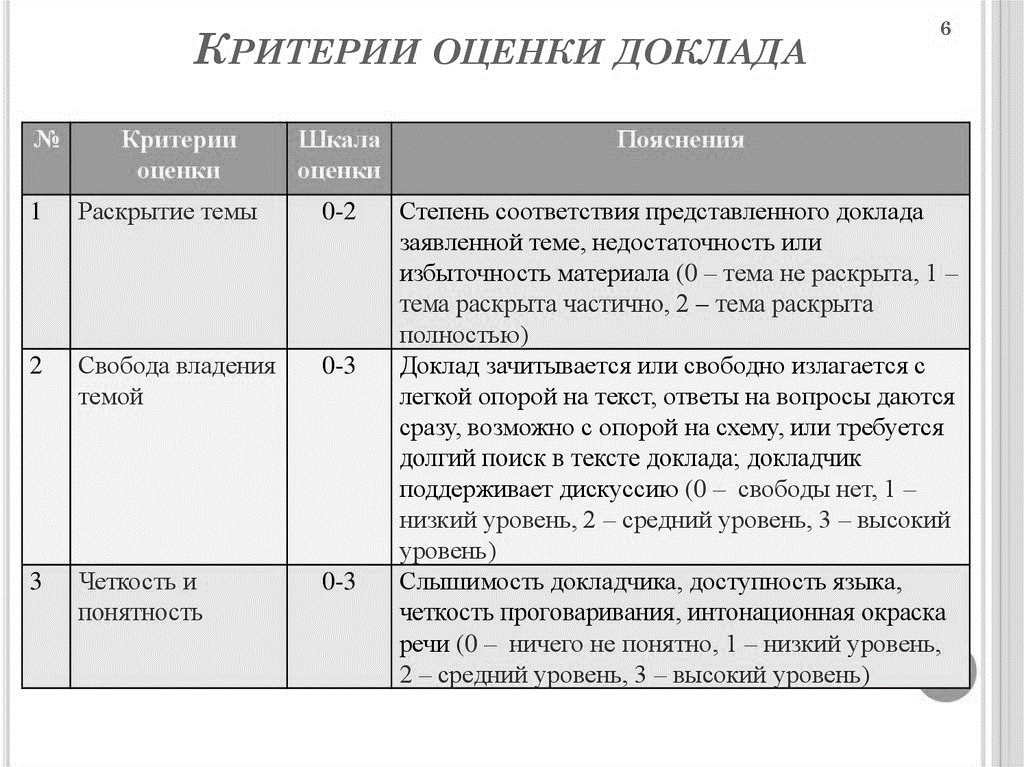 Приложение 5Промежуточная аттестация по темам раздела 3Форма: тестированиеЗа каждый правильный ответ – 1 балл1.Дайте определение термину Моделирование.А) Назначение поверхностям моделей растровых или процедурных текстур;B) Установка и настройка источников света;C) Создание трёхмерной математической модели сцены и объектов в ней;D) Вывод полученного изображения на устройство вывода - дисплей или принтер.2. Что такое рендеринг?А) Трёхмерные или стереоскопические дисплеи;B) Установка и настройка источников света;C) Построение проекции в соответствии с выбранной физической моделью;D) Вывод полученного изображения на устройство вывода - дисплей.3. Где применяют трехмерную графику (изображение)?А) Науке и промышленности, компьютерных играх, медицине ;B) Кулинарии,общепитах;C) Торговли;D) Стоматологии.4. Модель человека в виде манекена в витрине магазина используют с целью:А) Продажи ;B) Рекламы;C) Развлечения ;D) Описания5. Рисунки, карты, чертежи, диаграммы, схемы, графики представляют собой модели следующего вида:А) Табличные информационные;B) Математические;C) Натурные;D) Графические информационные.6. Программные обеспечения, позволяющие создавать трёхмерную графику это...А) Blender Foundation Blender, Side Effects Software Houdini;B) AutoPlay Media Studio;C) Adobe Photoshop;D) FrontPage.7. К числу математических моделей относится:А) Формула корней квадратного уравнения;B) Правила дорожного движения;C) Кулинарный рецепт;D) Милицейский протокол.8. Процесс построения информационных моделей с помощью формальных языков называется:
А) Планированием;B) Визуализацией;C) Формализацией;D) Редеринг.9. Математическая модель объекта:А) Созданная из какого-либо материала модель, точно отражающая внешние признаки объекта-оригинала;B) Совокупность данных, содержащих информацию о количественных характеристиках объекта и его поведении в виде таблицы;C) Совокупность записанных на языке математики формул, отражающих те или иные свойства объекта-оригинала или его поведение;D) Установка и настройка источников света.10. Сколько существует основных этапов разработки и исследование моделей на компьютере:
А) 5B) 6C) 3D) 2Критерии оцениванияПриложение 6Промежуточная аттестация по темам раздела 4Форма: тестированиеЗа каждый правильный ответ – 1 баллВерно ли утверждение, что виртуальная реальность – это мир, созданный с помощью технических средств, с которым пользователь взаимодействует, погружаясь полностью или наполовину?А) верноБ) неверноВыбери свойства виртуальной реальности (VR). Верных ответов: 2интернет-технологиядоступная для изученияинтерактивная3D-пространствоВставь пропущенные слова.Технология VR с эффектом полного погружения создает правдоподобную симуляцию .....мира с большой степенью детализации.дополнительноговиртуальногосмешанногореальногоВставь пропущенные слова. Технологии VR на базе ......– это язык VRML, подобный HTML.симуляцийинтернета вещейимитацииинтернет-технологийВставь пропущенные слова.Технологии VR с совместной инфраструктурой – это ..... виртуальный мир, который не создает впечатление полного погружения в процесс, но содержит сотрудничество с иными пользователями.двухмерныйтрехмерныйчетырехмерныймногомерныйВставь пропущенные слова.Технологии VR .....– это симуляция, воспроизводимая на экран, с использованием контроллеров, изображений, звука.полного погруженияреалистичного погружениябез погруженияс обратной связьюОпредели тип виртуальной реальности (VR).Трехмерный виртуальный мир с элементами социальной сети, который насчитывает свыше миллиона активных пользователей, не создает впечатление полного погружения в процесс, но включает сотрудничество с другими пользователями.VR с эффектом полного погруженияVR с совместной инфраструктуройVR на базе интернет-технологийVR без погруженияВставь пропущенные слова....... реальность, призвана добавить существующему миру многогранности и выразительности.ВиртуальнаядополнительнаясмешаннаяКритерии оцениванияПриложение 7Итоговая аттестация по окончании учебного курсаФорма: защита творческого проекта (проект по одному выбранному разделу)Критерии оцениванияНизкий уровень – задание выполнено неаккуратно, допущено много ошибокСредний уровень – задание выполнено аккуратно, допущены незначительные ошибкиВысокий уровень – задание выполнено качественно, без ошибок.Работы оцениваются по таким критериям как: качество выполнения изучаемых на занятиях приемов, операций и работы в целом; уровень творческой деятельности (репродуктивный, частично продуктивный, продуктивный), найденные продуктивные технические и технологические решения.№Название разделов и темКоличество часовКоличество часовКоличество часов№Название разделов и темВсегоТеорияПрактика1«Геонформационные технологии»9362«Промдизайн»9363«3Д модель»9364«Виртуальная реальность»936Итого361224Виды аттестации, сроки проведения ЦельСодержаниеФормаКонтрольно- измерительные материалы КритерииВходной контроль.1-4 сентябряОпределить исходный уровень подготовленности учащихсяВходящая диагностика. СобеседованиеПриложение в УМК 2Промежуточная аттестация.25-30 октябряОпределить уровень усвоения пройденного материала по темам раздела 1Знание основных понятий. ТестированиеПриложения в УМК 3Промежуточная аттестация.27-31 декабряОпределить уровень усвоения пройденного материала по темам раздела 2 Знание основных понятий.РефератПриложения в УМК 4Промежуточная аттестация.14-18 февраляОпределить уровень усвоения пройденного материала по темам раздела 3 Знание основных понятий. ТестированиеПриложения в УМК 5Промежуточная аттестация.16-20 маяОпределить уровень усвоения пройденного материала по темам раздела  4Знание основных понятий. ТестированиеПриложения в УМК 6Итоговаяаттестация23-27 мая Определить уровень освоения программыВладение терминологией. Практические навыки, умения.Защита творческого проекта.Приложения в УМК 7№Дата занятия Раздел программы, тема занятияКоличество часовКоличество часовКоличество часов№Дата занятия Раздел программы, тема занятияВсегоТеорияПрактика«Геонформационные технологии»«Геонформационные технологии»«Геонформационные технологии»93611.1.Вводное занятие. Знакомство. Техника безопасности.  «Меняя мир»1121.2. Система глобального позиционирования1131.3. Применение спутников для позиционирования114-51.4. Создание сферических панорам. Основные понятия. Необходимое оборудование226-71.5. Техника съемки сферических панорам различной аппаратурой228-91.6. Создание сферических панорам. Сшивка полученных фотографий. Коррекция и ретушь панорам22«Промдизайн»«Промдизайн»«Промдизайн»936102.1. Анализ формообразования промышленного изделия11112.2. Натуральные зарисовки промышленного изделия11122.3. Генерирование идей по улучшению промышленного изделия1113-142.4. Создание прототипа промышленного изделия из бумаги и картона2215-162.5. Создание прототипа промышленного изделия из бумаги и картона2217-182.6.Испытание прототипа. Презентация проекта перед аудиторией22«3Д модель»«3Д модель»«3Д модель»936193.1.Введение в 3D технологию11203.2. История создания 3D технологии. Инструкция по применению работы с ручкой, техника безопасности.11213.3.Практическая работа по «Создание плоской фигуры по трафарету»1122-233.4.Технология моделирования2224-253.5.Создание простой объемной фигуры, состоящей из плоских деталей.2226-273.6.Практическая работа «Велосипед»22«Виртуальная реальность»«Виртуальная реальность»«Виртуальная реальность»936285.1.Вводное занятие. Знакомство. Техника безопасности11295.2.Введение в технологии виртуальной и дополнительной реальности11305.3.Знакомство с VR – технологиями на интерактивной вводной лекции. Тестирование устройства1131-325.4Принципы работы шлема виртуальной реальности, поиск, анализ и структурирование информации о других VR-устройствах2233-345.5.Выбор материала и конструкции для собственной гарнитуры, подготовка к сборке устройства2235-365.6.Сборка собственной гарнитуры, дизайн устройства.Тестирование и доработка прототипа22ИТОГОИТОГОИТОГО361224Количество балловУровень8-10 (80-100%)Высокий 5-7 (50-79%) уровеньСреднийМеньшее 5 (меньше 50%) уровеньНизкийКоличество балловУровень8-10 (80-100%)Высокий 5-7 (50-79%) уровеньСреднийМеньшее 5 (меньше 50%) уровеньНизкийКоличество балловУровень8 (100%)Высокий 5-7 (50-79%) уровеньСреднийМеньшее 5 (меньше 50%) уровеньНизкийКоличество балловУровень8-10 (80-100%)Высокий 5-7 (50-79%) уровеньСреднийМеньшее 5 (меньше 50%) уровеньНизкийКоличество балловУровень7-8 (80-100%)Высокий 4-6 (50-79%) уровеньСреднийМеньшее 4 (меньше 50%) уровеньНизкий